Памятка выпускникуСуществуют «Памятка» выпускнику, куда входят следующие рекомендации поведения на экзамене:1. Не торопись, внимательно прослушай информацию по заполнению бланков и о регламенте проведения экзамена. Будь внимателен при заполнении документа!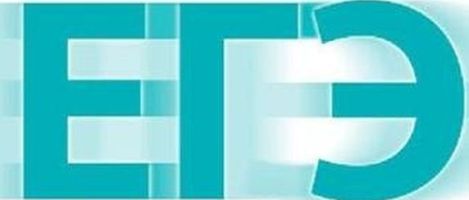 2. Соблюдай правила поведения на экзамене, не вскакивай и не выкрикивай с места. Если возникли вопросы к организатору – подними руку. Будь готов к получению ответов только касательно правил заполнения регистрационных бланков.3. Сосредоточься на главном, на время забудь об окружающих, думай только о задании и времени его выполнения. Не спеши! Ограниченные временные рамки не должны отразиться на качестве твоей работы.4. Начни выполнение заданий с самого легкого! Задания части С имеют более высокий уровень сложности. Отложи те задания, в которых сомневаешься напоследок, не зацикливайся на них. Будет глупо недобрать балов из-за того, что не успел сделать то, что знаешь.5. Прочитай вопрос дважды до конца, вдумайся! Убедись, что понял вопрос, не пытайся «додумать» задание сам, спешка и неверно понятые тесты могут привести к досадным ошибкам.6. Думай только о текущем задании. Взявшись за выполнение нового, забудь о предыдущем, как правило, задания не связаны между собой, не путайся. Помни, что каждое новое задание – это шанс набрать баллы.7. Четко планируй время! Разбей отведенное время на три части. Первая часть, чтобы пройтись по легким вопросам, вторая – найти решения для трудных, третья – все тщательно проверить!8. Угадывай, если не уверен в выборе правильного ответа! Ищи ответ из тех, которые имеют большую долю вероятности интуитивно!9. Обязательно проверь все выполненные тесты! Перенес ли ты ответы с черновика в чистовик, успей вовремя заметить ошибки!10. Будь спокоен, не паникуй! Используй дыхательные упражнения, аутогенные тренировки. Успех приходит в состоянии равновесия нервной системы.11. Не огорчайся, если не выполнил все задания, помни, что на практике, это не всегда реально. Даже части выполненных заданий может оказаться вполне достаточным для получения хорошей оценки.